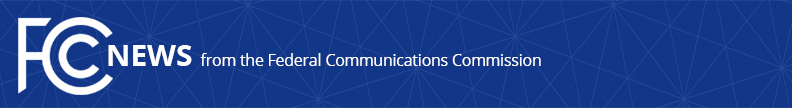 Media Contact: Paloma PerezPaloma.Perez@fcc.govFor Immediate ReleaseOVER 10 MILLION HOUSEHOLDS ENROLL IN AFFORDABLE CONNECTIVITY PROGRAMHistoric Number of Low-Income Households are Receiving Internet Service Thanks to the Infrastructure Act  -- WASHINGTON, February 14, 2022—Today, Federal Communications Commission Chairwoman Jessica Rosenworcel announced more than 10 million households have enrolled in the FCC’s Affordable Connectivity Program, the nation’s largest broadband affordability program.  Thanks to funding support in the Infrastructure Investment and Jobs Act, millions of families who previously could not get online or struggled to pay for this modern-day necessity are now connected.  Low-income households can receive a discount of up to $30 per month toward internet service and up to $75 per month for eligible households on Tribal lands.  Eligible households can also receive a one-time discount of up to $100 to purchase a laptop, desktop computer, or tablet from participating providers if the household contributes more than $10 and less than $50 toward the purchase price.“No family should have to choose between paying for gas or groceries and their monthly internet bill, especially when a connection is essential for work, school, health care and more. But for far too many, the cost of internet service makes the connections we need for everyday life, out of reach,” said Rosenworcel. “Now with more than 10 million households enrolled, we’ve proven the need for this program, and we are continuing our efforts to ensure no community, no household, no one is left offline.” The FCC is joining with ACP outreach partners to host ten local enrollment events in different areas of the country over the next month. These events will build program awareness and train grassroots navigators on ACP eligibility and the enrollment process. Event times and locations will be announced in the coming days. You can find more information about the Affordable Connectivity Program at www.fcc.gov/ACP.   A household is eligible for the Affordable Connectivity Program if the household income is at or below 200% of the Federal Poverty Guidelines, or if a member of the household meets at least one of the criteria below:Participates in certain assistance programs, such as SNAP, Medicaid, Federal Public Housing Assistance, SSI, WIC, or Lifeline;Participates in Tribal specific programs, such as Bureau of Indian Affairs General Assistance, Tribal TANF, or Food Distribution Program on Indian Reservations;Eligible to participate in the National School Lunch Program or the School Breakfast Program, including through the USDA Community Eligibility Provision;Received a Federal Pell Grant during the current award year; orMeets the eligibility criteria for a participating broadband provider's existing low-income internet program.###
Media Relations: (202) 418-0500 / ASL: (844) 432-2275 / Twitter: @FCC / www.fcc.gov This is an unofficial announcement of Commission action.  Release of the full text of a Commission order constitutes official action.  See MCI v. FCC, 515 F.2d 385 (D.C. Cir. 1974).